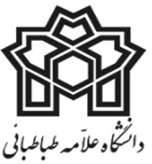 دانشکده علوم اجتماعیفرم تاییدیه طرح نامه کارشناسی ارشدکارشناسی ارشد رشته : .....................عنوان طرح نامه: ...................    نام و نام خانوادگی دانشجو: ...................   نام و نام خانوادگی استاد راهنما: ....................   طرح نامه فوق را با دقت مطالعه کردم و محتوای آن را کاملاً تأیید می کنم.                                                                            امضا و تاریخ    نام و نام خانوادگی استاد مشاور: ....................   طرح نامه فوق را مطالعه کردم و محتوای آن را کاملاً تأیید می کنم.                                                                              امضا و تاریخ    نام و نام خانوادگی داور : ....................   طرح نامه فوق را مطالعه کردم و اهم ایرادات داوری در آن اعمال شده است.                                                                                    امضا و تاریخ   نام و نام خانوادگی مدیر گروه: ....................   طرح نامه فوق را بررسی کردم و حتی الامکان نقطه نظرات اعضای گروه در آن اعمال شده است.                                                                                  امضا و تاریخ